Рабочая программа учебной дисциплины Декоративно-прикладное искусство основной профессиональной образовательной программы высшего образования, рассмотрена и одобрена на заседании кафедры общего и славянского искусствознания, 	протокол № 10 от 10.06.2021 г.	Разработчик(и) рабочей программы учебной дисциплины:            Доцент			                                                     А.К. Коненкова             Заведующий кафедрой                					      Г.В. ВаракинаОБЩИЕ СВЕДЕНИЯ Учебная дисциплина «Декоративно-прикладное искусство» изучается во втором семестре.Курсовая работа не предусмотренаФорма промежуточной аттестации: экзаменМесто учебной дисциплины в структуре ОПОПУчебная дисциплина «Декоративно-прикладное искусство» относится к обязательной части программы.Основой для освоения дисциплины являются результаты обучения по предшествующим дисциплинам и практикам:Введение в научное изучение искусстваВведение в теорию архитектуры и скульптурыАрхеологияРезультаты обучения по учебной дисциплине используются при изучении следующих дисциплин и прохождения практик:История отечественной литературыИстория зарубежной литературыУчебная практика. Ознакомительная практикаРезультаты освоения учебной дисциплины в дальнейшем будут использованы при прохождении производственной практики и при выполнении выпускной квалификационной работы.ЦЕЛИ И ПЛАНИРУЕМЫЕ РЕЗУЛЬТАТЫ ОБУЧЕНИЯ ПО ДИСЦИПЛИНЕЦелями изучения дисциплины «Декоративно-прикладное искусство» являются:формирование умения анализировать и понимать содержание произведения изобразительного искусства;формирование способности самостоятельно анализировать с точки зрения традиционной этики  художественных произведений;формирование умения формулировать собственное мнение и этическую позицию;формирование умения аргументированно проводить исторические сопоставления, устанавливать последовательность основных событий, изложенных в тексте.Формирование у обучающихся компетенции ОПК-1 (Способен понимать сущность и социальную значимость своей будущей профессии, применять полученные знания, навыки и личный творческий опыт в профессиональной, педагогической, культурно-просветительской деятельности), установленной образовательной программой в соответствии с ФГОС ВО по данной дисциплине.Результатом обучения по дисциплине является овладение обучающимися знаниями, умениями, навыками и (или) опытом деятельности, характеризующими процесс формирования компетенций и обеспечивающими достижение планируемых результатов освоения дисциплины.Формируемые компетенции, индикаторы достижения компетенций, соотнесённые с планируемыми результатами обучения по дисциплине:СТРУКТУРА И СОДЕРЖАНИЕ УЧЕБНОЙ ДИСЦИПЛИНЫОбщая трудоёмкость учебной дисциплины по учебному плану составляет:Структура учебной дисциплины для обучающихся по видам занятий: (очная форма обучения)Структура учебной дисциплины/модуля для обучающихся по разделам и темам дисциплины: (очная форма обучения)Содержание учебной дисциплиныОрганизация самостоятельной работы обучающихсяСамостоятельная работа студента – обязательная часть образовательного процесса, направленная на развитие готовности к профессиональному и личностному самообразованию, на проектирование дальнейшего образовательного маршрута и профессиональной карьеры.Самостоятельная работа обучающихся по дисциплине организована как совокупность аудиторных и внеаудиторных занятий и работ, обеспечивающих успешное освоение дисциплины. Аудиторная самостоятельная работа обучающихся по дисциплине выполняется на учебных занятиях под руководством преподавателя и по его заданию. Аудиторная самостоятельная работа обучающихся входит в общий объем времени, отведенного учебным планом на аудиторную работу, и регламентируется расписанием учебных занятий.Внеаудиторная самостоятельная работа обучающихся – планируемая учебная, научно-исследовательская, практическая работа обучающихся, выполняемая во внеаудиторное время по заданию и при методическом руководстве преподавателя, но без его непосредственного участия, расписанием учебных занятий не регламентируется.Внеаудиторная самостоятельная работа обучающихся включает в себя:подготовку к лекциям, практическим занятиям, экзамену;изучение учебной и дополнительной литературы;самостоятельное изучение вопросов, не выносимых на лекции и практические занятия, но расширяющих общее знание предмета;написание тематических докладов, эссе на проблемные темы для обсуждения их на практических занятиях;подготовка докладов, эссе;подготовка к тестированию на знание произведений искусства;подготовка к промежуточной аттестации в течение семестра.Самостоятельная работа обучающихся с участием преподавателя в форме иной контактной работы предусматривает групповую и (или) индивидуальную работу с обучающимися и включает в себя:проведение консультаций перед экзаменом;научно-исследовательскую работу студентов (статьи, участие в студенческих научных конференциях и пр.) внеаудиторно, за счет свободного времени.Перечень разделов/тем/, полностью или частично отнесенных на самостоятельное изучение с последующим контролем:Применение электронного обучения, дистанционных образовательных технологийПри реализации программы учебной дисциплины электронное обучение и дистанционные образовательные технологии не применяются.РЕЗУЛЬТАТЫ ОБУЧЕНИЯ ПО ДИСЦИПЛИНЕ, КРИТЕРИИ ОЦЕНКИ УРОВНЯ СФОРМИРОВАННОСТИ КОМПЕТЕНЦИЙ, СИСТЕМА И ШКАЛА ОЦЕНИВАНИЯСоотнесение планируемых результатов обучения с уровнями сформированности компетенции(й).ОЦЕНОЧНЫЕ СРЕДСТВА ДЛЯ ТЕКУЩЕГО КОНТРОЛЯ УСПЕВАЕМОСТИ И ПРОМЕЖУТОЧНОЙ АТТЕСТАЦИИ, ВКЛЮЧАЯ САМОСТОЯТЕЛЬНУЮ РАБОТУ ОБУЧАЮЩИХСЯПри проведении контроля самостоятельной работы обучающихся, текущего контроля и промежуточной аттестации по дисциплине Исторические источники иконографии проверяется уровень сформированности у обучающихся компетенций и запланированных результатов обучения по дисциплине, указанных в разделе 2 настоящей программы.Формы текущего контроля успеваемости по дисциплине, примеры типовых заданий:Критерии, шкалы оценивания текущего контроля успеваемости:Промежуточная аттестация успеваемости по дисциплине:Критерии, шкалы оценивания промежуточной аттестации учебной дисциплины:Система оценивания результатов текущего контроля и промежуточной аттестации.Оценка по дисциплине выставляется обучающемуся с учётом результатов текущей и промежуточной аттестации.Полученный совокупный результат конвертируется в пятибалльную систему оценок в соответствии с таблицей:ОБРАЗОВАТЕЛЬНЫЕ ТЕХНОЛОГИИРеализация программы предусматривает использование в процессе обучения следующих образовательных технологий:поиск и обработка информации с использованием сети Интернет;дистанционные образовательные технологии (при необходимости);просмотр учебных фильмов с их последующим анализом;обсуждение в группе тематических докладов, подготовленных обучающимися;использование на лекционных занятиях видеоматериалов и наглядных пособий.ПРАКТИЧЕСКАЯ ПОДГОТОВКАПрактическая подготовка в рамках учебной дисциплины реализуется при проведении практических занятий, предусматривающих участие обучающихся в выполнении отдельных элементов работ, связанных с будущей профессиональной деятельностью. Возможно проведение отдельных занятий лекционного типа, которые предусматривают передачу учебной информации обучающимся, которая необходима для последующего выполнения практической работы.ОРГАНИЗАЦИЯ ОБРАЗОВАТЕЛЬНОГО ПРОЦЕССА ДЛЯ ЛИЦ С ОГРАНИЧЕННЫМИ ВОЗМОЖНОСТЯМИ ЗДОРОВЬЯПри обучении лиц с ограниченными возможностями здоровья и инвалидов используются подходы, способствующие созданию безбарьерной образовательной среды: технологии дифференциации и индивидуального обучения, применение соответствующих методик по работе с инвалидами, использование средств дистанционного общения, проведение дополнительных индивидуальных консультаций по изучаемым теоретическим вопросам и практическим занятиям, оказание помощи при подготовке к промежуточной аттестации.При необходимости рабочая программа дисциплины может быть адаптирована для обеспечения образовательного процесса лицам с ограниченными возможностями здоровья, в том числе для дистанционного обучения.Учебные и контрольно-измерительные материалы представляются в формах, доступных для изучения студентами с особыми образовательными потребностями с учетом нозологических групп инвалидов:Для подготовки к ответу на практическом занятии, студентам с ограниченными возможностями здоровья среднее время увеличивается по сравнению со средним временем подготовки обычного студента.Для студентов с инвалидностью или с ограниченными возможностями здоровья форма проведения текущей и промежуточной аттестации устанавливается с учетом индивидуальных психофизических особенностей (устно, письменно на бумаге, письменно на компьютере, в форме тестирования и т.п.). Промежуточная аттестация по дисциплине может проводиться в несколько этапов в форме рубежного контроля по завершению изучения отдельных тем дисциплины. При необходимости студенту предоставляется дополнительное время для подготовки ответа на зачете или экзамене.Для осуществления процедур текущего контроля успеваемости и промежуточной аттестации обучающихся создаются, при необходимости, фонды оценочных средств, адаптированные для лиц с ограниченными возможностями здоровья и позволяющие оценить достижение ими запланированных в основной образовательной программе результатов обучения и уровень сформированности всех компетенций, заявленных в образовательной программе.МАТЕРИАЛЬНО-ТЕХНИЧЕСКОЕ ОБЕСПЕЧЕНИЕ ДИСЦИПЛИНЫ Материально-техническое обеспечение дисциплины при обучении с использованием традиционных технологий обучения.Технологическое обеспечение реализации программы осуществляется с использованием элементов электронной информационно-образовательной среды университета.УЧЕБНО-МЕТОДИЧЕСКОЕ И ИНФОРМАЦИОННОЕ ОБЕСПЕЧЕНИЕ УЧЕБНОЙ ДИСЦИПЛИНЫИНФОРМАЦИОННОЕ ОБЕСПЕЧЕНИЕ УЧЕБНОГО ПРОЦЕССАРесурсы электронной библиотеки, информационно-справочные системы и профессиональные базы данных:Перечень лицензионного программного обеспеченияЛИСТ УЧЕТА ОБНОВЛЕНИЙ РАБОЧЕЙ ПРОГРАММЫУЧЕБНОЙ ДИСЦИПЛИНЫ/МОДУЛЯВ рабочую программу учебной дисциплины/модулявнесены изменения/обновления и утверждены на заседании кафедры __________:Министерство науки и высшего образования Российской ФедерацииМинистерство науки и высшего образования Российской ФедерацииМинистерство науки и высшего образования Российской ФедерацииМинистерство науки и высшего образования Российской ФедерацииМинистерство науки и высшего образования Российской ФедерацииФедеральное государственное бюджетное образовательное учреждениеФедеральное государственное бюджетное образовательное учреждениеФедеральное государственное бюджетное образовательное учреждениеФедеральное государственное бюджетное образовательное учреждениеФедеральное государственное бюджетное образовательное учреждениевысшего образованиявысшего образованиявысшего образованиявысшего образованиявысшего образования«Российский государственный университет им. А.Н. Косыгина«Российский государственный университет им. А.Н. Косыгина«Российский государственный университет им. А.Н. Косыгина«Российский государственный университет им. А.Н. Косыгина«Российский государственный университет им. А.Н. Косыгина(Технологии. Дизайн. Искусство)»(Технологии. Дизайн. Искусство)»(Технологии. Дизайн. Искусство)»(Технологии. Дизайн. Искусство)»(Технологии. Дизайн. Искусство)»Институт славянской культурыИнститут славянской культурыИнститут славянской культурыИнститут славянской культурыИнститут славянской культурыКафедра общего и славянского искусствознанияКафедра общего и славянского искусствознанияКафедра общего и славянского искусствознанияКафедра общего и славянского искусствознанияКафедра общего и славянского искусствознанияРАБОЧАЯ ПРОГРАММАУЧЕБНОЙ ДИСЦИПЛИНЫРАБОЧАЯ ПРОГРАММАУЧЕБНОЙ ДИСЦИПЛИНЫРАБОЧАЯ ПРОГРАММАУЧЕБНОЙ ДИСЦИПЛИНЫДекоративно-прикладное искусствоДекоративно-прикладное искусствоДекоративно-прикладное искусствоУровень образованиябакалавриатбакалавриатНаправление подготовки/Специальность50.03.04Теория и история искусствНаправленность (профиль)/СпециализацияТеория и история изобразительного искусства и архитектурыТеория и история изобразительного искусства и архитектурыСрок освоения образовательной программы по очной форме обучения4 г.4 г.Форма(-ы) обученияочнаяочнаяКод и наименование компетенцииКод и наименование индикаторадостижения компетенцииПланируемые результаты обучения по дисциплинеОПК-1Способен понимать сущность и социальную значимость своей будущей профессии, применять полученные знания, навыки и личный творческий опыт в профессиональной, педагогической, культурно просветительской деятельностиИД-ОПК-1.2 Маркирование искусства с точки зрения видового и деятельностного разнообразияИД-ОПК-1.3Применение знаний по теории искусства в профессиональной практической деятельностиспособен самостоятельно анализировать с точки зрения традиционной этики  художественные произведения;умеет сопоставлять информацию, полученную из нескольких источников; умеет строить логическое рассуждение, включающее установление причинно-следственных связей;способен формулировать собственное мнение и этическую позицию; способен определять тему и главную мысль текста; способен вычленять содержащиеся в тексте основные события и устанавливать их последовательность; -не допускает ошибок в интерпретации исторической информации;способен аргументированно проводить исторические сопоставления;по очной форме обучения – 3з.е.108час.Структура и объем дисциплиныСтруктура и объем дисциплиныСтруктура и объем дисциплиныСтруктура и объем дисциплиныСтруктура и объем дисциплиныСтруктура и объем дисциплиныСтруктура и объем дисциплиныСтруктура и объем дисциплиныСтруктура и объем дисциплиныСтруктура и объем дисциплиныОбъем дисциплины по семестрамформа промежуточной аттестациивсего, часКонтактная работа, часКонтактная работа, часКонтактная работа, часКонтактная работа, часСамостоятельная работа обучающегося, часСамостоятельная работа обучающегося, часСамостоятельная работа обучающегося, часОбъем дисциплины по семестрамформа промежуточной аттестациивсего, часлекции, часпрактические занятия, часлабораторные занятия, часпрактическая подготовка, часкурсовая работа/курсовой проектсамостоятельная работа обучающегося, часпромежуточная аттестация, час2 семестрзачет108303048Всего:108303048Планируемые (контролируемые) результаты освоения:код(ы) формируемой(ых) компетенции(й) и индикаторов достижения компетенцийНаименование разделов, тем;форма(ы) промежуточной аттестацииВиды учебной работыВиды учебной работыВиды учебной работыВиды учебной работыСамостоятельная работа, часВиды и формы контрольных мероприятий, обеспечивающие по совокупности текущий контроль успеваемости, включая контроль самостоятельной работы обучающегося;формы промежуточного контроля успеваемостиПланируемые (контролируемые) результаты освоения:код(ы) формируемой(ых) компетенции(й) и индикаторов достижения компетенцийНаименование разделов, тем;форма(ы) промежуточной аттестацииКонтактная работаКонтактная работаКонтактная работаКонтактная работаСамостоятельная работа, часВиды и формы контрольных мероприятий, обеспечивающие по совокупности текущий контроль успеваемости, включая контроль самостоятельной работы обучающегося;формы промежуточного контроля успеваемостиПланируемые (контролируемые) результаты освоения:код(ы) формируемой(ых) компетенции(й) и индикаторов достижения компетенцийНаименование разделов, тем;форма(ы) промежуточной аттестацииЛекции, часПрактические занятия, часЛабораторные работы, часПрактическая подготовка, часСамостоятельная работа, часВиды и формы контрольных мероприятий, обеспечивающие по совокупности текущий контроль успеваемости, включая контроль самостоятельной работы обучающегося;формы промежуточного контроля успеваемостиВторой семестрВторой семестрВторой семестрВторой семестрВторой семестрВторой семестрВторой семестрОПК-1ИД-ОПК-1.2ИД-ОПК-1.3 Введение в предмет. Основные термины и понятия  декоративно-прикладного искусства1хх2Контрольная работаСобеседование (доклад-презентация)Собеседование (доклад-презентация)	Контрольная работаСобеседование (доклад-презентация) Тестирование  по темеКонтрольная работа ОПК-1ИД-ОПК-1.2ИД-ОПК-1.3 Раздел 1. История стекла1114хх18Контрольная работаСобеседование (доклад-презентация)Собеседование (доклад-презентация)	Контрольная работаСобеседование (доклад-презентация) Тестирование  по темеКонтрольная работа ОПК-1ИД-ОПК-1.2ИД-ОПК-1.3 Тема 1.1. Древнее стекло: Древний Египет, Древняя Греция, Древний Рим.22Контрольная работаСобеседование (доклад-презентация)Собеседование (доклад-презентация)	Контрольная работаСобеседование (доклад-презентация) Тестирование  по темеКонтрольная работа ОПК-1ИД-ОПК-1.2ИД-ОПК-1.3 Тема 1.2 Стекло в Средние века: Стеклоделие в Византии, стекло в Средневековой Европе.22Контрольная работаСобеседование (доклад-презентация)Собеседование (доклад-презентация)	Контрольная работаСобеседование (доклад-презентация) Тестирование  по темеКонтрольная работа ОПК-1ИД-ОПК-1.2ИД-ОПК-1.3 Тема 1.3 Венецианское стекло22Контрольная работаСобеседование (доклад-презентация)Собеседование (доклад-презентация)	Контрольная работаСобеседование (доклад-презентация) Тестирование  по темеКонтрольная работа ОПК-1ИД-ОПК-1.2ИД-ОПК-1.3 Тема 1.4. Европейское стекло в Новое время.22Контрольная работаСобеседование (доклад-презентация)Собеседование (доклад-презентация)	Контрольная работаСобеседование (доклад-презентация) Тестирование  по темеКонтрольная работа ОПК-1ИД-ОПК-1.2ИД-ОПК-1.3 Тема 1.5. Развитие стеклоделия в России22Контрольная работаСобеседование (доклад-презентация)Собеседование (доклад-презентация)	Контрольная работаСобеседование (доклад-презентация) Тестирование  по темеКонтрольная работа ОПК-1ИД-ОПК-1.2ИД-ОПК-1.3 Практическое занятие №1.1. Стекольные заводы Мальцевых в Гусь-Хрустальном22Контрольная работаСобеседование (доклад-презентация)Собеседование (доклад-презентация)	Контрольная работаСобеседование (доклад-презентация) Тестирование  по темеКонтрольная работа ОПК-1ИД-ОПК-1.2ИД-ОПК-1.3 Практическое занятие № 1.2 Искусство смальты в Византии42Контрольная работаСобеседование (доклад-презентация)Собеседование (доклад-презентация)	Контрольная работаСобеседование (доклад-презентация) Тестирование  по темеКонтрольная работа ОПК-1ИД-ОПК-1.2ИД-ОПК-1.3 Практическое занятие №1.3. Готические витражи42Контрольная работаСобеседование (доклад-презентация)Собеседование (доклад-презентация)	Контрольная работаСобеседование (доклад-презентация) Тестирование  по темеКонтрольная работа ОПК-1ИД-ОПК-1.2ИД-ОПК-1.3 Практическое занятие №1.4. Смальтовые мозаики в московском метро42Контрольная работаСобеседование (доклад-презентация)Собеседование (доклад-презентация)	Контрольная работаСобеседование (доклад-презентация) Тестирование  по темеКонтрольная работа ОПК-1ИД-ОПК-1.2ИД-ОПК-1.3 Раздел II. История керамики	3610Контрольная работаСобеседование (доклад-презентация)Собеседование (доклад-презентация)	Контрольная работаСобеседование (доклад-презентация) Тестирование  по темеКонтрольная работа ОПК-1ИД-ОПК-1.2ИД-ОПК-1.3 Тема 2.1. Основные виды керамики12Контрольная работаСобеседование (доклад-презентация)Собеседование (доклад-презентация)	Контрольная работаСобеседование (доклад-презентация) Тестирование  по темеКонтрольная работа ОПК-1ИД-ОПК-1.2ИД-ОПК-1.3 Тема 2.2 Керамика Древнего мира12Контрольная работаСобеседование (доклад-презентация)Собеседование (доклад-презентация)	Контрольная работаСобеседование (доклад-презентация) Тестирование  по темеКонтрольная работа ОПК-1ИД-ОПК-1.2ИД-ОПК-1.3 Тема 2.3. Керамика в Средние века и эпоху Возрождения12Контрольная работаСобеседование (доклад-презентация)Собеседование (доклад-презентация)	Контрольная работаСобеседование (доклад-презентация) Тестирование  по темеКонтрольная работа ОПК-1ИД-ОПК-1.2ИД-ОПК-1.3 Практическое занятие№2.1 Керамика в Древнем Египте42Контрольная работаСобеседование (доклад-презентация)Собеседование (доклад-презентация)	Контрольная работаСобеседование (доклад-презентация) Тестирование  по темеКонтрольная работа ОПК-1ИД-ОПК-1.2ИД-ОПК-1.3 Практическое занятие № 2.2 Мастерская керамики Лука делла Роббиа22Контрольная работаСобеседование (доклад-презентация)Собеседование (доклад-презентация)	Контрольная работаСобеседование (доклад-презентация) Тестирование  по темеКонтрольная работа ОПК-1ИД-ОПК-1.2ИД-ОПК-1.3 Раздел III. История развития фарфора1310хх16Контрольная работаСобеседование (доклад-презентация)Собеседование (доклад-презентация)	Контрольная работаСобеседование (доклад-презентация) Тестирование  по темеКонтрольная работа ОПК-1ИД-ОПК-1.2ИД-ОПК-1.3 Тема 3.1 Технология изготовления фарфора11Контрольная работаСобеседование (доклад-презентация)Собеседование (доклад-презентация)	Контрольная работаСобеседование (доклад-презентация) Тестирование  по темеКонтрольная работа ОПК-1ИД-ОПК-1.2ИД-ОПК-1.3 Тема 3.2.Изобретение фарфора. Китайский фарфор21Контрольная работаСобеседование (доклад-презентация)Собеседование (доклад-презентация)	Контрольная работаСобеседование (доклад-презентация) Тестирование  по темеКонтрольная работа ОПК-1ИД-ОПК-1.2ИД-ОПК-1.3 Тема 3.3. Фарфор в Европе. Мастерская Медичи11Контрольная работаСобеседование (доклад-презентация)Собеседование (доклад-презентация)	Контрольная работаСобеседование (доклад-презентация) Тестирование  по темеКонтрольная работа ОПК-1ИД-ОПК-1.2ИД-ОПК-1.3 Тема 3.4.Мейсенский фарфор21Контрольная работаСобеседование (доклад-презентация)Собеседование (доклад-презентация)	Контрольная работаСобеседование (доклад-презентация) Тестирование  по темеКонтрольная работа ОПК-1ИД-ОПК-1.2ИД-ОПК-1.3 Тема 3.5. Фарфор в Германии21Контрольная работаСобеседование (доклад-презентация)Собеседование (доклад-презентация)	Контрольная работаСобеседование (доклад-презентация) Тестирование  по темеКонтрольная работа ОПК-1ИД-ОПК-1.2ИД-ОПК-1.3 Тема 3.6. Фарфор во Франции21Контрольная работаСобеседование (доклад-презентация)Собеседование (доклад-презентация)	Контрольная работаСобеседование (доклад-презентация) Тестирование  по темеКонтрольная работа ОПК-1ИД-ОПК-1.2ИД-ОПК-1.3 Тема 3.7.Фарфор в Англии22Контрольная работаСобеседование (доклад-презентация)Собеседование (доклад-презентация)	Контрольная работаСобеседование (доклад-презентация) Тестирование  по темеКонтрольная работа ОПК-1ИД-ОПК-1.2ИД-ОПК-1.3 Тема 3.8. Фарфор Чехии 11Контрольная работаСобеседование (доклад-презентация)Собеседование (доклад-презентация)	Контрольная работаСобеседование (доклад-презентация) Тестирование  по темеКонтрольная работа ОПК-1ИД-ОПК-1.2ИД-ОПК-1.3 Тема 3.9. Развитие производства фарфора в России22Контрольная работаСобеседование (доклад-презентация)Собеседование (доклад-презентация)	Контрольная работаСобеседование (доклад-презентация) Тестирование  по темеКонтрольная работа ОПК-1ИД-ОПК-1.2ИД-ОПК-1.3Практическое занятие № 3.1 Стилистические отличия основных европейских школ фарфора42Контрольная работаСобеседование (доклад-презентация)Собеседование (доклад-презентация)	Контрольная работаСобеседование (доклад-презентация) Тестирование  по темеКонтрольная работа ОПК-1ИД-ОПК-1.2ИД-ОПК-1.3Практическое занятие №3.2. История фарфорового производства  Д.Веджвуда. 	21Контрольная работаСобеседование (доклад-презентация)Собеседование (доклад-презентация)	Контрольная работаСобеседование (доклад-презентация) Тестирование  по темеКонтрольная работа ОПК-1ИД-ОПК-1.2ИД-ОПК-1.3Практическое занятие №.3.3. Товарищество производства фарфоровых и фаянсовых изделий М. С. Кузнецова42Контрольная работаСобеседование (доклад-презентация)Собеседование (доклад-презентация)	Контрольная работаСобеседование (доклад-презентация) Тестирование  по темеКонтрольная работа ОПК-1ИД-ОПК-1.2ИД-ОПК-1.3Раздел IV.История фаянса22Контрольная работаСобеседование (доклад-презентация)Собеседование (доклад-презентация)	Контрольная работаСобеседование (доклад-презентация) Тестирование  по темеКонтрольная работа ОПК-1ИД-ОПК-1.2ИД-ОПК-1.3Тема 4.1 Европейский фаянс1хх1Контрольная работаСобеседование (доклад-презентация)Собеседование (доклад-презентация)	Контрольная работаСобеседование (доклад-презентация) Тестирование  по темеКонтрольная работа ОПК-1ИД-ОПК-1.2ИД-ОПК-1.3Тема 4.2 Российский фаянс11Контрольная работаСобеседование (доклад-презентация)Собеседование (доклад-презентация)	Контрольная работаСобеседование (доклад-презентация) Тестирование  по темеКонтрольная работа зачетххххустный опрос по вопросамИТОГО за второй семестр303048ИТОГО за весь период303048 № ппНаименование раздела и темы дисциплиныСодержание раздела (темы)ВведениеВведение в предмет. Основные термины и понятия  декоративно-прикладного искусстваОбъекты и понятия декоративно-прикладного искусства. Дискуссия о содержании термина декоративно-прикладного искусства. Орнамент декоративно-прикладного искусства. Ритм.Симметрия.Раздел IИстория стекла.История стекла.Тема 1.1Древнее стекло: Древний Египет, Древняя Греция, Древний РимНачало стеклоделия: Междуречье, Египет. Стеклоделие в Индии, Китае, Греции. Римское стекло: техника «Миллефиори», Диатреты. Александрия – центр стеклоделия.Тема 1.2Стекло в Средние века: Стеклоделие в Византии, стекло в Средневековой Европе..Виантийское стеклоделие, смальта – «греческое стекло». Европейский центр стеклоделия – Кельн». Стекло из папоротника». Изготовление витражей и оконного стекла.Тема 1.3Венецианское стеклоИстория развития стеклоделия в Венеции: муранское стекло.Венецианские зеркала.Тема 1.4Европейское стекло в Новое время.Изобретение красного стекла – «золотого рубина». Богемское стекло – «богемский хрусталь». Изобретение английского свинцового хрусталя. Новый способ изготовления зеркал.Тема 1.5Развитие стеклоделия в РоссииСтеклоделие в Древней Руси. Развитие стеклоделия при  Петре I. Создание цветных стекло и смальт М.В. Ломоносовым. Завод в Санкт-Петербурге. Мальцовские заводы.Раздел IIИстория керамикиИстория керамикиТема 2.1Основные виды керамикиОсновные виды керамических материалов: фарфор, фаянс, тонкокаменные изделия, майолика, терракота, гончарная  керамика , шамотная керамика.Тема 2.2.Керамика Древнего мираГреческая керамика, керамика этрусков, римская керамика.Тема 2.3.Керамика в Средние века и эпоху ВозрожденияРазвитие исламской керамики. Архитектурная керамика стран мусульманского мира. Развитие майолики итальянского Возрождения. Майолика во Франции.Раздел IIIИстория развития фарфораИстория развития фарфораТема 3.1Технология изготовления фарфораМягкий и твердый фарфор, бисквит. Роспись фарфора: подглазурная и надглазурная росписи. Маркировка фарфора.Тема 3.2Изобретение фарфора. Китайский фарфорИстория изобретения фарфора в Китае. Центр изготовления фарфора – Цзиндэчжень. Изобретение высокотемпературных печей   для обжига фарфора. Изобретение селадоновой глазури. Стилистические особенности китайской росписи фарфора. Импорт фарфора в Европу.Тема 3.3Фарфор в Европе. Мастерская МедичиИстория основания мастерской по изготовлению фарфоровой посуды во Флоренции. Технология  фарфора. Подражание китайскому фарфору.Тема 3.4Мейсенский фарфорХронология развития фарфорового производства в Саксонии. Стилистические отличия декора каждого периода. Создание луковичного декора. Клейма мейсенского фарфора.Тема 3.5Фарфор в ГерманииОсобенности немецкого фарфора. Берлинская королевская мануфактура, Веймарн, Гревенталь, Валлендорф, Розенталь. Венский фарфор.Тема 3.6Фарфор во ФранцииПроизводство фарфора в Руане, Шантильи. Развитие Севрской мануфактуры. Изобретение глазури характерных цветов. Скульптуры М.Фальконе.Тема 3.7Фарфор в АнглииКоролевский английский фарфор. Фарфоровое производства Д.Веджвуда. Технические открытия Веджвуда. Стилистические особенности фарфора Веджвуда.Тема 3.8Фарфор ЧехииИстория развития чешского фарфора. Особенности, виды и методы декора: луковичный декор (цибулак), Мадонна, Мейсенский цветок, Чешский гусь, розовый фарфор, фарфоровые кружки. Маркировка чешского фарфора.Тема 3.9Развитие производства фарфора в РоссииИстория русского фарфора. Завод Д.И. Виноградова, О.К. Гребенщикова. Фарфоровый завод Ф. Гарднера в Вербилках. Императорский фарфоровый завод. Товарищество производства фарфоровых и фаянсовых изделий М. С. Кузнецова. Советский агитационный фарфор.Раздел IVИстория фаянсаИстория фаянсаТема 4.1Европейский фаянсЧетыре вида фаянса. Технические особенности фаянса. Внешний вид фаянсовых изделий.Тема 4.2Российский фаянсРазвитие производства фаянса в России. Фаянсовые мастерские Гжели. № ппНаименование раздела /темы дисциплины, выносимые на самостоятельное изучениеЗадания для самостоятельной работыЗадания для самостоятельной работыВиды и формы контрольных мероприятийТрудоемкость, часВведение в предметОсновные термины и понятия  декоративно-прикладного искусстваЗапомнить основные термины, связанные с декоративно-прикладным искусствомЗапомнить основные термины, связанные с декоративно-прикладным искусством2Раздел IИстория стеклаИстория стеклаИстория стеклаИстория стеклаИстория стеклаПрактическое занятие 1.1Стекольные заводы Мальцевых в Гусь-ХрустальномИзучить историю семьи Мальцевых.Изучить историю формирования нескольких небольших стекольных предприятий Мальцевых. Объединение этих предприятий в большое предприятие в Гусь-Хрустальном.Строительство церкви Св. Георгия при стекольном заводе.устное собеседование по результатам выполненной работыустное собеседование по результатам выполненной работы2Практическое занятие 1.2 Искусство смальты в ВизантииТехнология изготовления цветной смальты. Метод создания изображений-мозаик из смальты.Особые эффекты смальтовых тессер.устное собеседование по результатам выполненной работыустное собеседование по результатам выполненной работы2Практическое занятие 1.3Готические витражиИстория возникновения традиции создания витражей. Техника изготовления витражей. Наиболее известные витражи готических соборов.устное собеседование по результатам выполненной работыустное собеседование по результатам выполненной работы2Практическое занятие 1.4Смальтовые мозаики в московском метроИстория создания мозаик в московском метро. А.Дейнека: станция Маяковская, Новокузнец-кая, Автозаводская. Мозаики П.Корина на ст.Комсомольская-кольцевая. Оформление станции Киевская. Мастерская мозаики В. Фролова.устное собеседование по результатам выполненной работыустное собеседование по результатам выполненной работы2тема 1.3Венецианское стеклоИстория производства  стекла в Венеции на острове Мурано. Особенности технологии. Венецианские зеркала – технология производства.Контрольная работа Контрольная работа 3Раздел IIИстория керамикиИстория керамикиИстория керамикиИстория керамикиИстория керамикиПрактическое занятие 2.1Керамика в Древнем ЕгиптеИстория развития керамических мастерских в Египте. Керамическая посуда и архитектурная керамика.устное собеседование по результатам выполненной работыустное собеседование по результатам выполненной работы2Практическое занятие 2.2Мастерская керамики Лука делла РоббиаИстория  семьи Делла Роббиа. Особенности майолики мастерской. Основные произведения.собеседование (доклад)собеседование (доклад)3Раздел IIIИстория развития фарфораИстория развития фарфораИстория развития фарфораИстория развития фарфораИстория развития фарфораТема 3.2Изобретение фарфора. Китайский фарфорИстория изобретения фарфора. Хронология развития производства фарфора в Китае. Основные центры фарфора в Китае. Особенности глазури и росписи фарфора.Контрольная работаКонтрольная работа2Практическое занятие 3.1Стилистические отличия основных европейских школ фарфораНаучиться определять основные европейские школы фарфора по стилистическим особенностям предметов.Тестирование по темеТестирование по теме3Практическое занятие 3.2История фарфорового производства  Д.Веджвуда.Творческая биография Д.Веджвуда. История фабрики Этрурия. Основные технологические открытия Веджвуда. Стилистические особенности фарфора фабрики Веджвуда.собеседование (доклад)собеседование (доклад)Практическое занятие 3.3Товарищество производства фарфоровых и фаянсовых изделий М. С. КузнецоваИстория семьи Кузнецовых. История развития производства фаянса и фарфора на фабриках М.С. Кузнецова. Основные центры: Дулево, Конаково, Вербилки.собеседование (доклад)собеседование (доклад)Раздел IVИстория фаянсаИстория фаянсаИстория фаянсаИстория фаянсаИстория фаянсаТема 4.1Европейский фаянс1.Когда в Европе появился фаянс?2.С каким городом связано название посуды – фаянс.3.Назовите крупные центры производства фаянса в Европе.4.Назовите основные характеристики фаянса.5.Полождительные и отрицательные характеристики фаянса.6.Назовите четыре основных вида фаянса.7.Опишите процесс изготовления фаянса.8.Назовите основные отличия фаянса от фарфора.Контрольная работаКонтрольная работа4Уровни сформированности компетенции(-й)Итоговое количество балловв 100-балльной системепо результатам текущей и промежуточной аттестацииОценка в пятибалльной системепо результатам текущей и промежуточной аттестацииПоказатели уровня сформированностиПоказатели уровня сформированностиПоказатели уровня сформированностиУровни сформированности компетенции(-й)Итоговое количество балловв 100-балльной системепо результатам текущей и промежуточной аттестацииОценка в пятибалльной системепо результатам текущей и промежуточной аттестацииуниверсальной(-ых) компетенции(-й)общепрофессиональной(-ых) компетенцийпрофессиональной(-ых)компетенции(-й)Уровни сформированности компетенции(-й)Итоговое количество балловв 100-балльной системепо результатам текущей и промежуточной аттестацииОценка в пятибалльной системепо результатам текущей и промежуточной аттестацииОПК-1ИД-ОПК-1.1ИД-ОПК-1.3высокий90 – 100отличноОбучающийся:-	исчерпывающе и логически стройно излагает учебный материал, умеет связывать теорию с практикой, иллюстрирует рассказ приведением соответствующих примеров;-	владеет понятийным и терминологическим аппаратом, грамотно излагает свою мысль;-	способен провести целостный анализ произведения искусства в контексте эпохи его создания;-	свободно ориентируется в учебной и профессиональной литературе;-	дает развернутые, исчерпывающие, профессионально грамотные ответы на дополнительные вопросы.повышенный75 – 89хорошоОбучающийся:-достаточно подробно, грамотно и по существу излагает изученный материал, приводит и раскрывает в тезисной форме основные понятия;-владеет в общих чертах понятийным и терминологическим аппаратом;- способен провести целостный анализ произведения искусства в контексте эпохи его создания с незначительными пробелами;-	допускает единичные негрубые ошибки;-	достаточно хорошо ориентируется в учебной и профессиональной литературе;-	ответ отражает знание теоретического и практического материала, не допуская существенных неточностей.базовый60 – 74удовлетворительноОбучающийся:-	демонстрирует теоретические знания основного учебного материала дисциплины в объеме, необходимом для дальнейшего освоения ОПОП;-	затрудняется в иллюстрировании примерами своего ответа на экзаменационный вопрос;-	демонстрирует фрагментарные знания основной учебной литературы по дисциплине;-	ответ отражает знания на базовом уровне теоретического и практического материала в объеме, необходимом для дальнейшей учебы и предстоящей работы по профилю обучения.низкий0 – 59 неудовлетворительноОбучающийся:демонстрирует фрагментарные знания теоретического и практического материала, допускает грубые ошибки при его изложении на занятиях и в ходе промежуточной аттестации;испытывает серьёзные затруднения в применении понятийного и терминологического аппарата;не способен проанализировать произведение искусства в контексте иконографических особенностей, путается в определении иконографической схемы произведения;выполняет задания только по образцу и под руководством преподавателя;ответ отражает отсутствие знаний на базовом уровне теоретического и практического материала в объеме, необходимом для дальнейшей учебы.Обучающийся:демонстрирует фрагментарные знания теоретического и практического материала, допускает грубые ошибки при его изложении на занятиях и в ходе промежуточной аттестации;испытывает серьёзные затруднения в применении понятийного и терминологического аппарата;не способен проанализировать произведение искусства в контексте иконографических особенностей, путается в определении иконографической схемы произведения;выполняет задания только по образцу и под руководством преподавателя;ответ отражает отсутствие знаний на базовом уровне теоретического и практического материала в объеме, необходимом для дальнейшей учебы.Обучающийся:демонстрирует фрагментарные знания теоретического и практического материала, допускает грубые ошибки при его изложении на занятиях и в ходе промежуточной аттестации;испытывает серьёзные затруднения в применении понятийного и терминологического аппарата;не способен проанализировать произведение искусства в контексте иконографических особенностей, путается в определении иконографической схемы произведения;выполняет задания только по образцу и под руководством преподавателя;ответ отражает отсутствие знаний на базовом уровне теоретического и практического материала в объеме, необходимом для дальнейшей учебы.Код(ы) формируемых компетенций, индикаторов достижения компетенцийФормы текущего контроляПримеры типовых заданийОПК-1ИД-ОПК-1.2ИД-ОПК-1.3Контрольная работа по теме 3.2. Изобретение фарфора. Китайский фарфор1.Назовите основные виды фарфора, дайте им характеристику.2. В какой период китайской истории появляется прото-фарфор.3. Когда была изобретена глазурь.4.Какая горная порода называется «фарфоровым камнем», когда он был обнаружен. Получение каких свойств фарфора связано с его применением.5.В чем состоит значение города Цзиндэчжэня для развития производства фарфора в Китае.6. Какая посуда называется «Дин-яо». Дайте ей художественную характеристику.7. Особенности фарфора период Тан. Трехцветный фарфор «сан-цай».8. Художественные особенности керамики «селадон». Время ее появления.9. Время появления и художественные особенности сине-белого фарфора «цинхуа».10.Общая характеристика китайского фарфора.…ОПК-1ИД-ОПК-1.2ИД-ОПК-1.3Доклад/информационное сообщение с презентацией по теме №1.1. Стекольные заводы Мальцевых в Гусь-ХрустальномТемы для доклада:1.История рода Мальцевых2.История объединения отдельных заводов в Гусь-Хрустальном.3.Строительство церкви Св.Георгия при Мальцевском стекольном заводе. Архитектор Л.Н.Бенуа, художник В.М. Васнецов.Особенности архитектуры и росписи церкви.…ОПК-1ИД-ОПК-1.2ИД-ОПК-1.3Письменное тестирование на определение стилистическихособенностей европейских школ фарфора По предложенным изображениям определить, к какой европейской школе фарфора относится данное произведение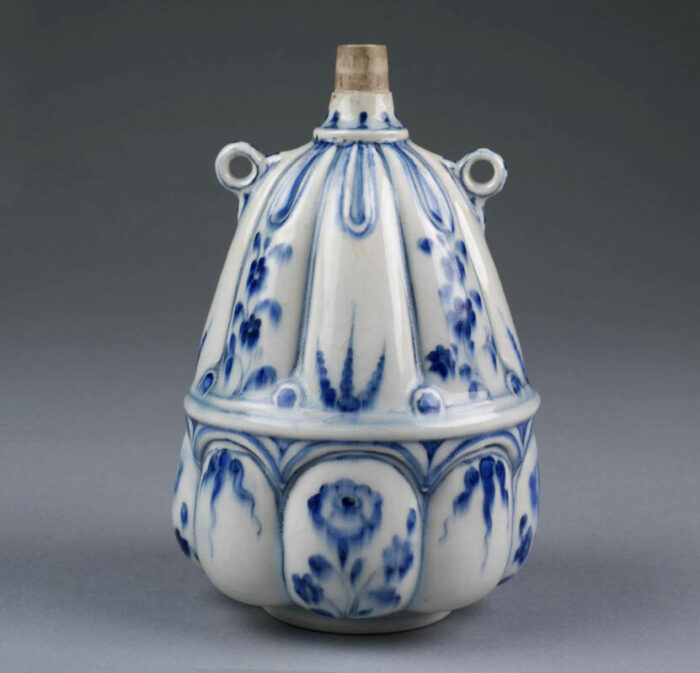 1.Фарфоровая колба мастерской Ф.Медичи.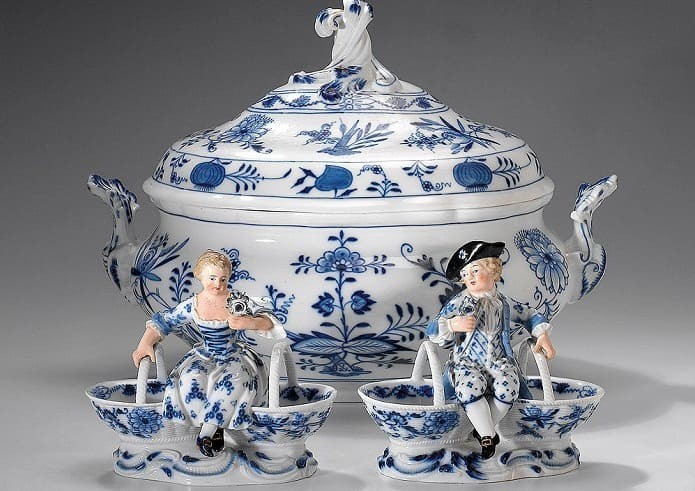 2.Мейсенский фарфор. Луковичный период.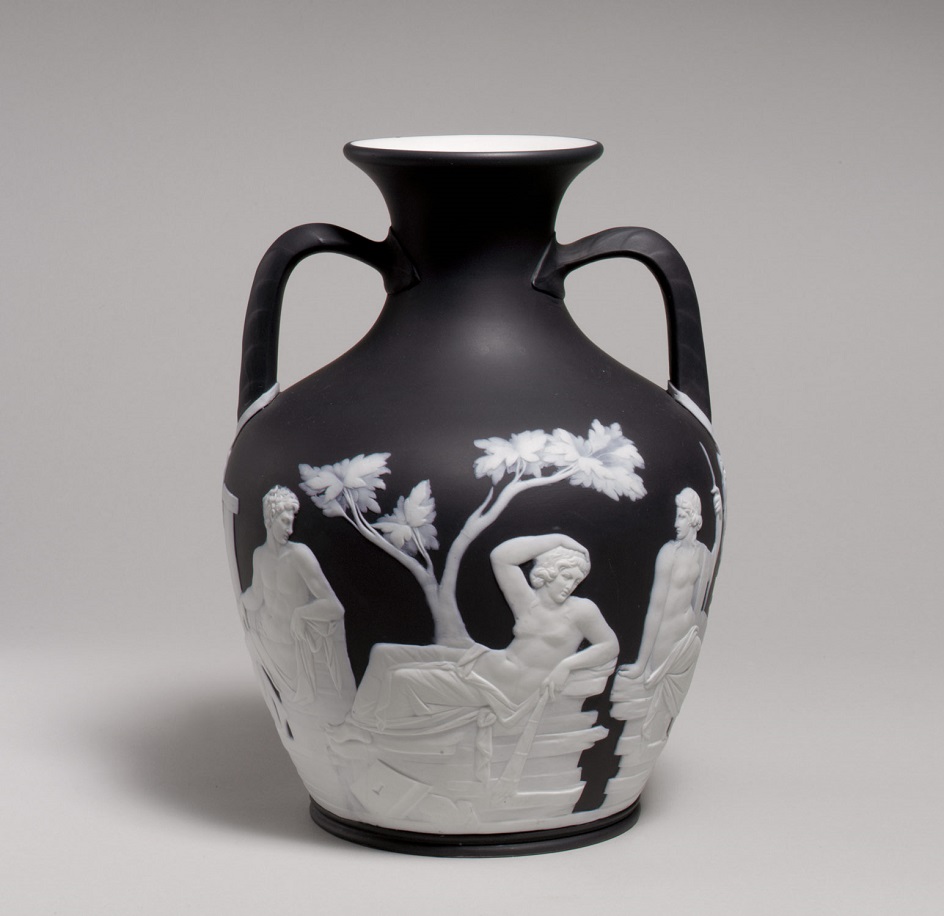 3.Английский фарфор. Джозайя Веджвуд. Портлендская ваза.…Наименование оценочного средства (контрольно-оценочного мероприятия)Критерии оцениванияШкалы оцениванияШкалы оцениванияШкалы оцениванияНаименование оценочного средства (контрольно-оценочного мероприятия)Критерии оценивания100-балльная системаПятибалльная системаПятибалльная системаКонтрольная работаКонтрольная работа выполнена полностью. Нет ошибок в логических рассуждениях. Возможно наличие одной неточности или описки, не являющихся следствием незнания или непонимания учебного материала. Обучающийся показал полный объем знаний, умений в освоении пройденных тем и применение их на практике.55Контрольная работаКонтрольная работа выполнена полностью, но ответы недостаточно полные. Допущена одна ошибка или два-три недочета.44Контрольная работаДопущены более одной ошибки или более двух-трех недочетов.33Контрольная работаКонтрольная работа выполнена не полностью. Допущены грубые ошибки. 22Контрольная работаКонтрольная работа не выполнена22Собеседование по подготовленному докладу/информационному сообщению Представленный доклад четко раскрывает поставленную проблему, содержит документально подтвержденные факты, исчерпывающе иллюстрируется изображениями в сопровождающей доклад презентации. Обучающийся дает полный, развернутый ответ на поставленные вопросы обсуждения, показывает совокупность осознанных знаний по теме, свободно оперирует понятиями, умеет выделить существенные и несущественные признаки, причинно-следственные связи. Обучающийся демонстрирует глубокие и прочные знания материала по заданным вопросам, исчерпывающе и последовательно, грамотно и логически стройно его излагает55Собеседование по подготовленному докладу/информационному сообщению Представленный доклад отражает поставленную проблему, содержит документально подтвержденные факты, иллюстрируется изображениями в сопровождающей доклад презентации. Обучающийся дает полный, развернутый ответ на поставленные вопросы обсуждения, показывает совокупность осознанных знаний по теме; в ответе прослеживается четкая структура, логическая последовательность, отражающая сущность раскрываемых понятий, теорий, явлений. Обучающийся твердо знает материал по заданным вопросам, грамотно и последовательно его излагает, но допускает несущественные неточности в определениях44Собеседование по подготовленному докладу/информационному сообщению Представленный доклад в целом соответствует заданной теме, иллюстрируется изображениями в сопровождающей доклад презентации.  Обучающийся дает недостаточно полный и недостаточно развернутый ответ на поставленные вопросы обсуждения. Логика и последовательность изложения имеют нарушения. Допущены ошибки в раскрытии понятий, употреблении терминов. Обучающийся не способен самостоятельно выделить существенные и несущественные признаки и причинно-следственные связи33Собеседование по подготовленному докладу/информационному сообщению Обучающийся не подготовил доклад, но участвовал в обсуждении. Умеет правильно сформулировать вопрос к докладчику по обсуждаемой теме. Способен дать полный, но недостаточно последовательный ответ на поставленные вопросы обсуждения, но при этом показано умение выделить существенные и несущественные признаки и причинно-следственные связи. Ответ логичен и изложен в терминах науки33Собеседование по подготовленному докладу/информационному сообщению Обучающийся не подготовил доклад. В ходе обсуждения дает неполный ответ, представляющий собой разрозненные знания по теме вопроса с существенными ошибками в определениях. Присутствуют фрагментарность, нелогичность изложения. Обучающийся не осознает связь данного понятия, теории, явления с другими объектами дисциплины. Отсутствуют выводы, конкретизация и доказательность изложения. Речь неграмотная. Дополнительные и уточняющие вопросы преподавателя не приводят к коррекции ответа обучающегося не только на поставленный вопрос, но и на другие вопросы темы22Собеседование по подготовленному докладу/информационному сообщению Не подготовил доклад и не принимал участия в обсужденииПисьменный тестВ ответах на вопросы теста обучающийся должен четко ответить на поставленные вопросы. При оценивании теста применяется номинальная шкала, которая предполагает за полностью правильный ответ каждого вопроса выставление двух баллов, за правильный, но неполный ответ – одного балла и за полностью неправильный ответ – ноль баллов. Общая сумма баллов за все правильные ответы составляет наивысший балл, который составляет: (общее количество вопросов)х2. Эта сумма соответствует 100%. Набранное в ходе теста количество процентов определяет оценку обучающегося, в соответствии с установленным диапазоном.590% - 100%Письменный тестВ ответах на вопросы теста обучающийся должен четко ответить на поставленные вопросы. При оценивании теста применяется номинальная шкала, которая предполагает за полностью правильный ответ каждого вопроса выставление двух баллов, за правильный, но неполный ответ – одного балла и за полностью неправильный ответ – ноль баллов. Общая сумма баллов за все правильные ответы составляет наивысший балл, который составляет: (общее количество вопросов)х2. Эта сумма соответствует 100%. Набранное в ходе теста количество процентов определяет оценку обучающегося, в соответствии с установленным диапазоном.475% - 89%Письменный тестВ ответах на вопросы теста обучающийся должен четко ответить на поставленные вопросы. При оценивании теста применяется номинальная шкала, которая предполагает за полностью правильный ответ каждого вопроса выставление двух баллов, за правильный, но неполный ответ – одного балла и за полностью неправильный ответ – ноль баллов. Общая сумма баллов за все правильные ответы составляет наивысший балл, который составляет: (общее количество вопросов)х2. Эта сумма соответствует 100%. Набранное в ходе теста количество процентов определяет оценку обучающегося, в соответствии с установленным диапазоном.360% - 74%Письменный тестВ ответах на вопросы теста обучающийся должен четко ответить на поставленные вопросы. При оценивании теста применяется номинальная шкала, которая предполагает за полностью правильный ответ каждого вопроса выставление двух баллов, за правильный, но неполный ответ – одного балла и за полностью неправильный ответ – ноль баллов. Общая сумма баллов за все правильные ответы составляет наивысший балл, который составляет: (общее количество вопросов)х2. Эта сумма соответствует 100%. Набранное в ходе теста количество процентов определяет оценку обучающегося, в соответствии с установленным диапазоном.259% и менееКод(ы) формируемых компетенций, индикаторов достижения компетенцийФорма промежуточной аттестацииТиповые контрольные задания и иные материалыдля проведения промежуточной аттестации:перечень теоретических вопросов к зачету/экзамену представлен в приложениивторой семестрвторой семестрОПК-1ИД-ОПК-1.2ИД-ОПК-1.3Зачет с оценкой1.История стеклоделия в Древнем Египте и Междуречье.2.История стеклоделия в Древней Греции.3.Древнеримское стекло: техника «Миллефиори», Диатреты.…Форма промежуточной аттестацииКритерии оцениванияШкалы оцениванияШкалы оцениванияНаименование оценочного средстваКритерии оценивания100-балльная системаПятибалльная системаЗачет с оценкой в устной форме по вопросам.Обучающийся:демонстрирует знания, отличающиеся глубиной и содержательностью, дает полный исчерпывающий ответ, как на основные вопросы билета, так и на дополнительные;свободно владеет научными понятиями и терминологией, ведет диалог и вступает в научную дискуссию;способен к интеграции знаний по определенной теме, структурированию ответа, к анализу положений существующих теорий по вопросу билета;логично и доказательно раскрывает проблему, предложенную в билете;свободно выполняет практические задания, предусмотренные программой, грамотно проводит атрибуцию, демонстрирует системную работу с основной и дополнительной литературой.Ответ не содержит фактических ошибок и характеризуется глубиной, полнотой, уверенностью суждений, иллюстрируется примерами, хорошим знанием иконографии произведений искусства5Зачет с оценкой в устной форме по вопросам.Обучающийся:показывает достаточное знание учебного материала, но допускает несущественные фактические ошибки, которые способен исправить самостоятельно, благодаря наводящему вопросу;недостаточно логично построено изложение вопроса;успешно выполняет предусмотренные в программе практические задания, делает незначительные ошибки в атрибуции, активно работает с основной литературой,демонстрирует, в целом, системный подход к решению практических задач, к самостоятельному пополнению и обновлению знаний в ходе дальнейшей учебной работы и профессиональной деятельности. В ответе раскрыто, в основном, содержание билета, имеются неточности при ответе на дополнительные вопросы4Зачет с оценкой в устной форме по вопросам.Обучающийся:показывает знания фрагментарного характера, которые отличаются поверхностностью и малой содержательностью, допускает фактические грубые ошибки;не может обосновать закономерности и принципы, объяснить факты, нарушена логика изложения, отсутствует осмысленность представляемого материала, представления о межпредметных связях слабые;испытывает затруднения с выполнением практических заданий, предусмотренных программой, знаком с основной литературой, рекомендованной программой, допускает погрешности и ошибки при теоретических ответах и в ходе атрибуции иконографии произведений искусства.Содержание билета раскрыто слабо, имеются неточности при ответе на основные и дополнительные вопросы билета3Зачет с оценкой в устной форме по вопросам.Обучающийся обнаруживает существенные пробелы в знаниях основного учебного материала, допускает принципиальные ошибки в выполнении предусмотренных программой практических заданий. На большую часть дополнительных вопросов по содержанию зачета затрудняется дать ответ или не дает верных ответов2Форма контроля100-балльная системаПятибалльная системаТекущий контроль: - собеседование по докладу/информационному сообщению (тема 1.1,1.2,1.3,1.4,)2 – 5Контрольная работа (тема 1.3)2 - 5- собеседование по докладу/информационному сообщению (тема 2.1, 2.2)2 – 5 собеседование по докладу/информационному сообщению (тема 3.1,3.2,3.3)2 – 5Контрольная работа (тема 3.2)	                   2 – 5Контрольная работа (тема 4.1)                   2 – 5Промежуточная аттестация (зачет с оценкой в устной форме по вопросам)отличнохорошоудовлетворительнонеудовлетворительноИтого за семестр (дисциплину)Зачет с оценкой отличнохорошоудовлетворительнонеудовлетворительно100-балльная системапятибалльная системапятибалльная система100-балльная системазачет с оценкой/экзамензачет№ и наименование учебных аудиторий, лабораторий, мастерских, библиотек, спортзалов, помещений для хранения и профилактического обслуживания учебного оборудования и т.п.Оснащенность учебных аудиторий, лабораторий, мастерских, библиотек, спортивных залов, помещений для хранения и профилактического обслуживания учебного оборудования и т.п.129337 г.Москва, Хибинский пр-д, д.6129337 г.Москва, Хибинский пр-д, д.6аудитория для проведения занятий лекционного и семинарского типа, групповых и индивидуальных консультаций, текущего контроля и промежуточной аттестациикомплект учебной мебели, маркерная доска,технические средства обучения, служащие для представления учебной информации большой аудитории: стационарный персональный компьютер;подключенный к нему телевизораудитория для проведения занятий семинарского типа, групповых и индивидуальных консультаций, текущего контроля и промежуточной аттестациикомплект учебной мебели, технические средства обучения, служащие для представления учебной информации большой аудитории: ПК;Проектор;Экран;Маркерная и меловая доски.читальный зал библиотеки: помещение для самостоятельной работы, в том числе, научно- исследовательскойкомплект учебной мебели, технические средства для подключения к сети «Интернет» и обеспечения доступа к электронным библиотекам и в электронную информационно-образовательную среду организации:- 4 персональных компьютера№ п/пАвтор(ы)Наименование изданияВид издания (учебник, УП, МП и др.)ИздательствоИздательствоГод изданияАдрес сайта ЭБС или электронного ресурса (заполняется для изданий в электронном виде)Количество экземпляров в библиотеке Университета 10.1 Основная литература, в том числе электронные издания10.1 Основная литература, в том числе электронные издания10.1 Основная литература, в том числе электронные издания10.1 Основная литература, в том числе электронные издания10.1 Основная литература, в том числе электронные издания10.1 Основная литература, в том числе электронные издания10.1 Основная литература, в том числе электронные издания10.1 Основная литература, в том числе электронные издания10.1 Основная литература, в том числе электронные издания1Молотова В.Н.Декоративно-прикладное искусство Учебное пособиеМ.: Форум, М.: Форум, 2013http://znanium.com/catalog/product/3680822Миронова А. Ф. Экспертиза и атрибуция изделий декоративно-прикладного искусства: Учебное пособие М.: НИЦ ИНФРА-М М.: НИЦ ИНФРА-М 2016http://znanium.com/catalog/product/5289913Алексеева И. В.Омельяненко Е.В..Основы теории декоративно-прикладного искусства:УчебникРостов н/Д: Издательство ЮФУРостов н/Д: Издательство ЮФУ2009Ростов н/Д: Издательство ЮФУ 10.2 Дополнительная литература, в том числе электронные издания 10.2 Дополнительная литература, в том числе электронные издания 10.2 Дополнительная литература, в том числе электронные издания 10.2 Дополнительная литература, в том числе электронные издания 10.2 Дополнительная литература, в том числе электронные издания 10.2 Дополнительная литература, в том числе электронные издания 10.2 Дополнительная литература, в том числе электронные издания 10.2 Дополнительная литература, в том числе электронные издания 10.2 Дополнительная литература, в том числе электронные издания 1Филиппов А. В.,Летягова, Т. В., Романова, А. В Краткий словарь украшений [Электронный ресурс]справочниксправочникМ Флинта : Наука,2011http://znanium.com/catalog/product/4062382Горохова Е.В. Материаловедение и технология керамикиУчебное пособиеУчебное пособиеМн.:Вышэйшая школа2009http://znanium.com/catalog/product/5060143Шауро Г.Ф., Малахова Л.О. Народные художественные промыслы и декоративно-прикладное искусствоУчебное пособиеУчебное пособиеМн.:РИПО,. 2015http://znanium.com/catalog/product/9473744Горохова Е.В.  Композиция в керамикеУчебное пособиеУчебное пособиеМн.:Вышэйшая школа2009.http://znanium.com/catalog/product/10079165.Луговой В.П.  Конструирование и дизайн ювелирных изделийУчебное пособиеУчебное пособиеМн.:Вышэйшая школа2017http://znanium.com/catalog/product/10123856.Щапова Ю. Л Византийское стекло. Очерки историиМ.: «Эдиториал УРСС»,1998.http://znanium.com/catalog/product/35696410.3 Методические материалы(указания, рекомендации по освоению дисциплины(модуля)авторов РГУ им. А. Н. Косыгина)10.3 Методические материалы(указания, рекомендации по освоению дисциплины(модуля)авторов РГУ им. А. Н. Косыгина)10.3 Методические материалы(указания, рекомендации по освоению дисциплины(модуля)авторов РГУ им. А. Н. Косыгина)10.3 Методические материалы(указания, рекомендации по освоению дисциплины(модуля)авторов РГУ им. А. Н. Косыгина)10.3 Методические материалы(указания, рекомендации по освоению дисциплины(модуля)авторов РГУ им. А. Н. Косыгина)10.3 Методические материалы(указания, рекомендации по освоению дисциплины(модуля)авторов РГУ им. А. Н. Косыгина)10.3 Методические материалы(указания, рекомендации по освоению дисциплины(модуля)авторов РГУ им. А. Н. Косыгина)10.3 Методические материалы(указания, рекомендации по освоению дисциплины(модуля)авторов РГУ им. А. Н. Косыгина)10.3 Методические материалы(указания, рекомендации по освоению дисциплины(модуля)авторов РГУ им. А. Н. Косыгина)1Мельник В.И., Гильгоф К.А., Юренева Т.Ю.Сборник учебно-методических комплексов дисциплин. Теория искусстваМетодические комплексыМетодические комплексыМ.: «ГАСК»201315№ ппНаименование, адрес веб-сайтаЭБС «Лань» http://www.e.lanbook.com/«Znanium.com» научно-издательского центра «Инфра-М»http://znanium.com/Электронные издания «РГУ им. А.Н. Косыгина» на платформе ЭБС «Znanium.com» http://znanium.com/ООО «Национальная электронная библиотека» (НЭБ) https://rusneb.ru ООО «Электронное издательство ЮРАЙТ» https://urait.ru/ №ппНаименование лицензионного программного обеспеченияРеквизиты подтверждающего документаWindows 10 Pro, MS Office 2019контракт № 18-ЭА-44-19 от 20.05.2019Программа для подготовки тестов Indigoконтракт № 17-ЭА-44-19 от 14.05.2019№ ппгод обновления РПДхарактер изменений/обновлений с указанием разделаномер протокола и дата заседания кафедры